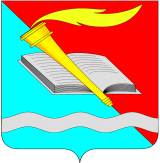 АДМИНИСТРАЦИЯ ФУРМАНОВСКОГО МУНИЦИПАЛЬНОГО РАЙОНА ПОСТАНОВЛЕНИЕ  от  19.01. 2021                                                                                                       № 20 г. ФурмановОб отмене некоторых постановлений администрации Фурмановского муниципального района  В соответствии с Федеральным законом от 20.07.2020 № 236-ФЗ «О внесении изменений в Федеральный закон «Об общих принципах организации местного самоуправления в Российской Федерации» п о с т а н о в л я е т :Постановление администрации Фурмановского муниципального района от 17.03.2020 №213 «Об утверждении Порядка проведения конкурсного отбора проектов развития территории Фурмановского городского поселения, основанных на местных инициативах» признать утратившим силу.Постановление администрации Фурмановского муниципального района от 02.04.2020 №264 «О комиссии по проведению конкурсного отбора проектов развития территории Фурмановского городского поселения, основанных на местных инициативах» признать утратившим силу.Опубликовать настоящее постановление на официальном сайте администрации Фурмановского муниципального района.Настоящее постановление вступает в силу с момента его официального опубликования.Контроль за исполнением настоящего постановления возложить на заместителя главы администрации Фурмановского муниципального района Попова Д.В.Глава Фурмановскогомуниципального района                                                            Р.А. СоловьевИсп: Ю.Е. Ленева2-22-59